Об утверждении Перечня должностей муниципальной службы администрации Новокубанского городского поселения Новокубанского района, при назначении на которые граждане и при замещении которых муниципальные служащие обязаны предоставлять сведения о своих доходах, об имуществе и обязательствах имущественного характера, а также сведения о доходах, об имуществе и обязательствах имущественного характера своих супруги (супруга) и несовершеннолетних детейВ соответствии с Федеральным законом от 02 марта 2007 года № 25-ФЗ «О муниципальной службе в Российской Федерации», статьей 8 Федерального закона от 25 декабря 2008 года № 273-ФЗ                                                    «О противодействии коррупции», Федеральным законом от 21 ноября 2011 года № 329-ФЗ «О внесении изменений в отдельные законодательные акты Российской Федерации в связи с совершенствованием государственного управления в области противодействия коррупции» п о с т а н о в л я ю:1. Утвердить Перечень должностей муниципальной службы администрации Новокубанского городского поселения Новокубанского района, при назначении на которые граждане и при замещении которых муниципальные служащие обязаны предоставлять сведения о своих доходах, об имуществе и обязательствах имущественного характера, а также сведения о доходах, об имуществе и обязательствах имущественного характера своих супруги (супруга) и несовершеннолетних детей», согласно приложению к настоящему постановлению. 2. Отделу организационно-кадровой работы администрации Новокубанского городского поселения Новокубанского района (Тарасова) ознакомить заинтересованных муниципальных служащих с настоящим постановлением под роспись.  3. Постановление администрации Новокубанского городского поселения Новокубанского района от 10 января  2022 года № 4  «Об утверждении Перечня должностей муниципальной службы администрации Новокубанского городского поселения Новокубанского района, при назначении на которые граждане и при замещении которых муниципальные служащие обязаны предоставлять сведения о своих доходах, об имуществе и обязательствах имущественного характера, а также сведения о доходах, об имуществе и обязательствах имущественного характера своих супруги (супруга) и несовершеннолетних детей» признать утратившим силу.4. Контроль за выполнением настоящего постановления возложить на заместителя главы Новокубанского городского поселения Новокубанского района, начальника отдела муниципального контроля А.Е. Ворожко.5. Постановление вступает в силу со дня его опубликования в информационном бюллетене «Вестник» администрации Новокубанского городского поселения Новокубанского района.Глава Новокубанского городского поселенияНовокубанского района                                                                     П.В. МанаковПриложениек постановлению администрации Новокубанского городского поселения Новокубанского районаот_______________ №______ПЕРЕЧЕНЬдолжностей муниципальной службы администрации Новокубанского городского поселения Новокубанского района, при назначении на которые граждане и при замещении которых муниципальные служащие обязаны предоставлять сведения о своих доходах, об имуществе и обязательствах имущественного характера, а также сведения о доходах, об имуществе и обязательствах имущественного характера своих супруги (супруга) и несовершеннолетних детейЗаместитель главы Новокубанского городского поселения Новокубанского района,начальник отделамуниципального контроля                                                               А.Е. ВорожкоОб утверждении Перечня должностей муниципальной службы администрации Новокубанского городского поселения Новокубанского района, при замещении которых муниципальные служащие обязаны предоставлять сведения о своих расходах, а также сведения о расходах своих супруги (супруга) и несовершеннолетних детейВ соответствии с Федеральным законом от 02 марта 2007 года № 25-ФЗ «О муниципальной службе в Российской Федерации», статьей 8.1 Федерального закона от 25 декабря 2008 года № 273-ФЗ «О противодействии коррупции», Федеральным законом от 21 ноября 2011 года № 329-ФЗ «О внесении изменений в отдельные законодательные акты Российской Федерации в связи с совершенствованием государственного управления в области противодействия коррупции» п о с т а н о в л я ю:1. Утвердить Перечень должностей муниципальной службы администрации Новокубанского городского поселения Новокубанского района, при замещении которых муниципальные служащие обязаны предоставлять сведения о своих расходах, а также сведения о расходах своих супруги (супруга) и несовершеннолетних детей, согласно приложению к настоящему постановлению. 2. Отделу организационно-кадровой работы администрации Новокубанского городского поселения Новокубанского района (Тарасова) ознакомить заинтересованных муниципальных служащих с настоящим постановлением под роспись.3. Постановление администрации Новокубанского городского поселения Новокубанского района от 10 января 2022 года № 3 «Об утверждении Перечня должностей муниципальной службы администрации Новокубанского городского поселения Новокубанского района, при замещении которых муниципальные служащие обязаны предоставлять сведения о своих расходах, а также сведения о расходах своих супруги (супруга) и несовершеннолетних детей» признать утратившим силу.4. Контроль за выполнением настоящего постановления возложить на заместителя главы Новокубанского городского поселения Новокубанского района, начальника отдела муниципального контроля А.Е. Ворожко.5. Постановление вступает в силу со дня его опубликования в информационном бюллетене «Вестник» администрации Новокубанского городского поселения Новокубанского района.Глава Новокубанского городского поселенияНовокубанского района                                                                     П.В. МанаковПриложениек постановлению администрации Новокубанского городского поселения Новокубанского районаот_______________ №______ПЕРЕЧЕНЬдолжностей муниципальной службы администрации Новокубанского городского поселения Новокубанского района, при назначении на которые граждане и при замещении которых муниципальные служащие обязаны предоставлять сведения о своих доходах, об имуществе и обязательствах имущественного характера, а также сведения о доходах, об имуществе и обязательствах имущественного характера своих супруги (супруга) и несовершеннолетних детейЗаместитель главы Новокубанского городского поселения Новокубанского района,начальник отделамуниципального контроля                                                               А.Е. ВорожкоО проведении конкурса на предоставление в 2022 году субсидий на финансовую поддержку социально-ориентированным некоммерческим организациям, осуществляющим деятельность на территории Новокубанского городского поселения Новокубанского районаВ соответствии с постановлением администрации Новокубанского городского поселения Новокубанского района от 01 декабря 2020 года № 1052  «Об утверждении Порядка предоставления субсидий из бюджета Новокубанского городского поселения Новокубанского района на финансовую поддержку деятельности  социально ориентированных некоммерческих организаций, осуществляющих свою деятельность на территории Новокубанского       городского         поселения      Новокубанского      района», п о с т а н о в л я ю:1. Провести конкурс на предоставление в 2022 году субсидий на финансовую поддержку социально-ориентированным некоммерческим организациям, осуществляющим деятельность на территории Новокубанского городского поселения Новокубанского района.2. Утвердить прилагаемое объявление о проведении конкурса  на предоставление в 2022 году социально-ориентированным некоммерческим организациям, осуществляющим деятельность на территории Новокубанского городского поселения Новокубанского района, субсидий на финансовую поддержку деятельности.3. Отделу организационно-кадровой работы администрации Новокубанского городского поселения Новокубанского района:1)  Осуществить организационные мероприятия по проведению конкурса.2) Обеспечить размещение объявления о проведении конкурса на официальном сайте администрации Новокубанского городского поселения Новокубанского района в информационной сети Интернет. 4. Контроль за выполнением настоящего постановления возложить на заместителя главы Новокубанского городского поселения Новокубанского района, начальника отдела муниципального контроля А.Е. Ворожко. 5. Настоящее постановление вступает в силу со дня его подписания и подлежит официальному опубликованию в информационном бюллетене «Вестник Новокубанского городского поселения».  Глава Новокубанского городского поселения Новокубанского района                                                                        П.В. МанаковУТВЕРЖДЕНОпостановлением администрацииНовокубанского городскогопоселения Новокубанского районаот 09.02.2022 г.  № 115 	ОБЪЯВЛЕНИЕо проведении конкурса на предоставление  в 2022 году субсидий на финансовую поддержку социально-ориентированным некоммерческим организациям, осуществляющим деятельность на территории Новокубанского городского поселения Новокубанского районаАдминистрация Новокубанского городского поселения Новокубанского района в соответствии с постановлением администрации Новокубанского городского поселения Новокубанского района от 01 декабря 2020 года № 1052  «Об утверждении Порядка предоставления субсидий из бюджета Новокубанского городского поселения Новокубанского района на финансовую поддержку деятельности  социально ориентированных некоммерческих организаций, осуществляющих свою деятельность на территории Новокубанского городского поселения Новокубанского района» извещает о начале проведения конкурса на предоставление  в 2022 году субсидий на финансовую поддержку социально-ориентированным некоммерческим организациям, осуществляющим деятельность на территории Новокубанского городского поселения Новокубанского района.Для участия в конкурсе организации предоставляют в отдел организационно-кадровой работы администрации Новокубанского городского поселения заявку на участие в конкурсе.                                                                       Приложение к объявлениюЗаявление
на предоставление субсидий из средств местного бюджета (бюджета Новокубанского городского поселения Новокубанского района) социально ориентированным некоммерческим организациям в рамках муниципальной программы Новокубанского городского поселения Новокубанского района «Социальная поддержка граждан»Достоверность информации (в том числе документов), представленной в составе заявки подтверждаю.____________________________________ __________ ________________________(наименование должности руководителя  (подпись)   (фамилия, инициалы)некоммерческой организации) "___" __________ 20___ г.           М.П.                       Информационный бюллетень «Вестник Новокубанского городского поселения Новокубанского района»№ 10 от 10.02.2022г. Учредитель: Совет Новокубанского городского поселения Новокубанского района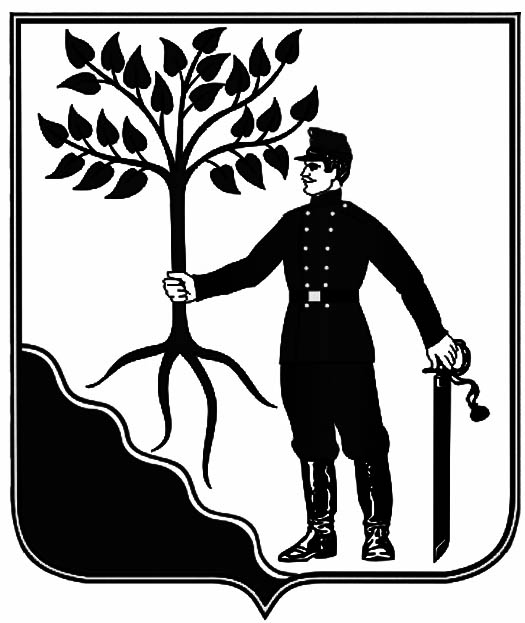 АДМИНИСТРАЦИЯАДМИНИСТРАЦИЯНОВОКУБАНСКОГО ГОРОДСКОГО ПОСЕЛЕНИЯНОВОКУБАНСКОГО ГОРОДСКОГО ПОСЕЛЕНИЯНОВОКУБАНСКОГО  РАЙОНАНОВОКУБАНСКОГО  РАЙОНАПОСТАНОВЛЕНИЕПОСТАНОВЛЕНИЕот 10.02.2022                                            № 117г. Новокубанскг. Новокубанск№ п/пНаименование должностейЗаместитель главы Новокубанского городского поселения Новокубанского района, начальник отдела по вопросам ГО ЧСЗаместитель главы Новокубанского городского поселения Новокубанского района, начальник отдела муниципального контроляНачальник юридического отдела администрации Новокубанского городского поселения Новокубанского районаНачальник финансово-экономического отдела администрации Новокубанского городского поселения Новокубанского районаНачальник отдела строительства, жилищно-коммунального хозяйства, транспорта и связи администрации Новокубанского городского поселения Новокубанского районаНачальник управления имущественных и земельных отношений, архитектуры и градостроительства администрации Новокубанского городского поселения Новокубанского районаНачальник отдела по жилищным вопросам и капитальному ремонту МКД администрации Новокубанского городского поселения Новокубанского районаНачальник отдела организационно-кадровой работы администрации Новокубанского городского поселения Новокубанского районаЗаместитель начальника финансово-экономического отдела администрации Новокубанского городского поселения Новокубанского районаЗаместитель начальника отдела строительства, жилищно-коммунального хозяйства, транспорта и связи администрации Новокубанского городского поселения Новокубанского районаЗаместитель начальника отдела архитектуры и градостроительства администрации Новокубанского городского поселения Новокубанского районаЗаместитель начальника отдела имущественных и земельных отношений администрации Новокубанского городского поселения Новокубанского районаЗаместитель начальника отдела по вопросам ГО ЧС администрации Новокубанского городского поселения Новокубанского районаГлавный специалист финансово-экономического отдела администрации Новокубанского городского поселения Новокубанского районаГлавный специалист отдела организационно-кадровой работы администрации Новокубанского городского поселения Новокубанского районаГлавный специалист отдела имущественных и земельных отношений администрации Новокубанского городского поселения Новокубанского районаГлавный специалист отдела муниципального контроля администрации Новокубанского городского поселения Новокубанского районаВедущий специалист отдела по жилищным вопросам и капитальному ремонту МКД администрации Новокубанского городского поселения Новокубанского районаВедущий специалист юридического отдела администрации Новокубанского городского поселения Новокубанского районаВедущий специалист отдела организационно-кадровой работы администрации Новокубанского городского поселения Новокубанского районаВедущий специалист отдела имущественных и земельных отношений администрации Новокубанского городского поселения Новокубанского районаАДМИНИСТРАЦИЯАДМИНИСТРАЦИЯНОВОКУБАНСКОГО ГОРОДСКОГО ПОСЕЛЕНИЯНОВОКУБАНСКОГО ГОРОДСКОГО ПОСЕЛЕНИЯНОВОКУБАНСКОГО  РАЙОНАНОВОКУБАНСКОГО  РАЙОНАПОСТАНОВЛЕНИЕПОСТАНОВЛЕНИЕот 10.02.2022                                            № 118г. Новокубанскг. Новокубанск№ п/пНаименование должностейЗаместитель главы Новокубанского городского поселения Новокубанского района, начальник отдела по вопросам ГО ЧСЗаместитель главы Новокубанского городского поселения Новокубанского района, начальник отдела муниципального контроляНачальник юридического отдела администрации Новокубанского городского поселения Новокубанского районаНачальник финансово-экономического отдела администрации Новокубанского городского поселения Новокубанского районаНачальник отдела строительства, жилищно-коммунального хозяйства, транспорта и связи администрации Новокубанского городского поселения Новокубанского районаНачальник управления имущественных и земельных отношений, архитектуры и градостроительства администрации Новокубанского городского поселения Новокубанского районаНачальник отдела по жилищным вопросам и капитальному ремонту МКД администрации Новокубанского городского поселения Новокубанского районаНачальник отдела организационно-кадровой работы администрации Новокубанского городского поселения Новокубанского районаЗаместитель начальника финансово-экономического отдела администрации Новокубанского городского поселения Новокубанского районаЗаместитель начальника отдела строительства, жилищно-коммунального хозяйства, транспорта и связи администрации Новокубанского городского поселения Новокубанского районаЗаместитель начальника отдела архитектуры и градостроительства администрации Новокубанского городского поселения Новокубанского районаЗаместитель начальника отдела имущественных и земельных отношений администрации Новокубанского городского поселения Новокубанского районаЗаместитель начальника отдела по вопросам ГО ЧС администрации Новокубанского городского поселения Новокубанского районаГлавный специалист финансово-экономического отдела администрации Новокубанского городского поселения Новокубанского районаГлавный специалист отдела организационно-кадровой работы администрации Новокубанского городского поселения Новокубанского районаГлавный специалист отдела имущественных и земельных отношений администрации Новокубанского городского поселения Новокубанского районаГлавный специалист отдела муниципального контроля администрации Новокубанского городского поселения Новокубанского районаВедущий специалист отдела по жилищным вопросам и капитальному ремонту МКД администрации Новокубанского городского поселения Новокубанского районаВедущий специалист юридического отдела администрации Новокубанского городского поселения Новокубанского районаВедущий специалист отдела организационно-кадровой работы администрации Новокубанского городского поселения Новокубанского районаВедущий специалист отдела имущественных и земельных отношений администрации Новокубанского городского поселения Новокубанского районаАДМИНИСТРАЦИЯАДМИНИСТРАЦИЯНОВОКУБАНСКОГО ГОРОДСКОГО ПОСЕЛЕНИЯНОВОКУБАНСКОГО ГОРОДСКОГО ПОСЕЛЕНИЯНОВОКУБАНСКОГО  РАЙОНАНОВОКУБАНСКОГО  РАЙОНАПОСТАНОВЛЕНИЕПОСТАНОВЛЕНИЕот  09.02.2022№ 115г. Новокубанскг. НовокубанскОрганизатор конкурсаАдминистрация Новокубанского городского поселения Новокубанского районаМесто предоставления заявки на участие в конкурсе352240, Краснодарский край, Новокубанский район, г.Новокубанск, ул.Первомайская, 128, 2-ой этаж, кабинет № 12 или кабинет № 14Телефон: 8(86195) 3-27-73, 3-29-83Электронный адрес: admgornovokub@mail.ruСрок (дата) начала предоставления заявки на участие конкурса17 февраля 2022 годаСрок (дата) окончания предоставления заявки на участие конкурса11 марта 2022 годаВремя приема заявокпонедельник – пятница,с 9-00 до 18-00 часов (перерыв с 13-00 до 14-00)Цель предоставления субсидиифинансовая поддержка деятельности социально ориентированных некоммерческих организаций, по решению социальных проблем в Новокубанском городском поселении Новокубанского районаПериод предоставления субсидии2022 годОбъем субсидии343 000,0 рублейКритерии отбора получателей субсидийосуществление деятельности некоммерческой организации на территории поселения, в том числе через свои филиалы,  отделения, структурные подразделения, ячейки и т.д.;у участника Конкурса должна отсутствовать просроченная задолженность по возврату в бюджет Новокубанского городского поселения Новокубанского района, а также иная просроченная (неурегулированная) задолженность по денежным обязательствам перед Новокубанским городским поселением Новокубанского района;в реестре дисквалифицированных лиц отсутствуют сведения о дисквалифицированных руководителе, членах коллегиального исполнительного органа, лице, исполняющем функции единоличного исполнительного органа, или главном бухгалтере участника отбора, являющегося юридическим лицом, об индивидуальном предпринимателе и о физическом лице - производителе товаров, работ, услуг, являющихся участниками отбора (в случае, если такие требования предусмотрены правовым актом);участники Конкурса не должны являться иностранными юридическими лицами, а также российскими юридическими лицами, в уставном (складочном) капитале которых доля участия иностранных юридических лиц, местом регистрации которых является государство или территория, включенные в утвержденный Министерством финансов Российской Федерации перечень государств и территорий, предоставляющих льготный налоговый режим налогообложения и (или) не предусматривающих раскрытия и предоставления информации при проведении финансовых операций (офшорные зоны), в совокупности превышает 50 процентов;участники Конкурса не должны получать средства из федерального бюджета (бюджета субъекта Российской Федерации, местного бюджета), из которого планируется предоставление субсидии в соответствии с правовым актом, на основании иных нормативных правовых актов Российской Федерации (нормативных правовых актов субъекта Российской Федерации, муниципальных правовых актов) на цели, установленные правовым актом;деятельность по социальной поддержке и защите граждан;деятельность в области патриотического воспитания граждан и пропаганды здорового образа жизни;деятельность, направленную на развитие духовно-нравственного воспитания;деятельность по сохранению и развитию национальных культур и гармонизации межнациональных отношений.степень охвата жителей Новокубанского городского поселения Новокубанского района предлагаемыми мероприятиями;актуальность мероприятий, их социальная значимость;оригинальность мероприятий;информативность мероприятий;численность членов организации;наличие у организации плана мероприятий на текущий финансовый год.Документы, предоставляемые на участие в конкурсе заявление на получение Субсидии (по   форме  согласно приложения к настоящему объявлению); копию устава или иного учредительного документа;справку налогового органа, подтверждающую отсутствие у Претендента неисполненной обязанности по уплате налогов, сборов, страховых взносов, пеней, штрафов и процентов, подлежащих уплате в соответствии с законодательством Российской Федерации о налогах и сборах;-копию бухгалтерского баланса на последнюю отчетную дату с отметкой ИФНС России;выписку из Единого государственного реестра юридических лиц. план-график проведения мероприятий с указанием целей и задач, программы или положения о проведении мероприятий, планируемых результатов, сроков проведения мероприятий, объемов планируемых расходов (сметы), количество  охватываемых мероприятиями лиц;материалы о предыдущей деятельности организации за истекший год, а также дополнительные материалы, в том числе благодарственные письма, Почетные грамоты, газетные и иные публикации;опись представленных документов.Если предоставляемые документы содержат персональные данные, необходимо согласие на обработку персональных данных.Заявление на участие в отборе представляется в Администрацию на бумажном носителе.Каждая социально ориентированная некоммерческая организация подает только одно заявление. Все листы заявления и приложенные к нему документы должны быть прошиты и пронумерованы. Соблюдение социально ориентированной некоммерческой организацией указанного требования означает, что все документы и сведения, входящие в состав заявления на участие в Конкурсе, поданы от имени организации, а также подтверждает подлинность предоставленных документов и сведений. При этом ненадлежащее исполнение требований о том, что все листы заявления должны быть пронумерованы, не является основанием для отказа в допуске к участию в Конкурсе.Заявление на участие в Конкурсе запечатывается в конверт и подписывается следующим образом: «Заявление на участие в конкурсном отборе социально ориентированных некоммерческих организаций для предоставления Субсидии из бюджета Новокубанского городского поселения Новокубанского района».Заявление на участие в Конкурсе представляется в Администрацию непосредственно или направляется почтовым отправлением.Правила рассмотрения и оценки предложений (заявок) участников конкурсанесоответствие участника отбора требованиям, установленным в пункте 11 настоящего Порядка;несоответствие представленных участником отбора предложений (заявок) и документов (в случае, если требование о представлении документов предусмотрено правовым актом) требованиям к предложениям (заявкам) участников отбора, установленным в объявлении о проведении отбора;недостоверность представленной участником отбора информации, в том числе информации о месте нахождения и адресе юридического лица;планируемое осуществление мероприятий не соответствует уставу организации;заявление поступило в Администрацию после установленного срока приёма заявлений.В 5-дневный срок после утверждения Протокола первого заседания Комиссии, заявления претендентов, допущенных к участию в Конкурсе, оцениваются Комиссией по 100-бальной шкале и по следующим критериям и коэффициентам их значимости:  наличие опыта успешной деятельности по организационно-методической поддержке деятельности социально ориентированных некоммерческих организаций - 0,1 (число баллов определяется  комиссией по результатам оценки заявки на участие в конкурсе – от 0 до 100)      количество запланированных мероприятий, отвечающим требованиям Устава организации -1 (одно мероприятие соответствует 10 баллам)При отсутствии сведений по соответствующему критерию для оценки заявки на участие в Конкурсе указывается ноль баллов. Рейтинг заявки на участие в Конкурсе рассчитывается Комиссией путем сложения баллов по каждому критерию, указанному в настоящем Порядке, умноженных на коэффициент значимости этого критерия, установленный настоящим Порядком. Заявки на участие в конкурсе, значение рейтинга которых больше 50, признаются победителями конкурса. Социально ориентированные некоммерческие организации, заявка которых признана победителями, имеют право на получение Субсидии.Порядок предоставления участникам конкурса разъяснений положений объявления о проведении конкурса, сроки заключения соглашенияПри отсутствии сведений по соответствующему критерию для оценки заявки на участие в Конкурсе указывается ноль баллов. Рейтинг заявки на участие в Конкурсе рассчитывается Комиссией путем сложения баллов по каждому критерию, указанному в настоящем Порядке, умноженных на коэффициент значимости этого критерия, установленный настоящим Порядком. Заявки на участие в конкурсе, значение рейтинга которых больше 50, признаются победителями конкурса. Социально ориентированные некоммерческие организации, заявка которых признана победителями, имеют право на получение Субсидии. Результаты этой работы оформляются протоколом, который размещается на едином портале и на сайте администрации Новокубанского городского поселения Новокубанского района в пятидневный срок после его подписания и включает в себя следующие сведения:дата, время и место проведения рассмотрения предложений (заявок);дата, время и место оценки предложений (заявок) участников отбора (в случае проведения конкурса);информация об участниках отбора, предложения (заявки) которых были рассмотрены;информация об участниках отбора, предложения (заявки) которых были отклонены, с указанием причин их отклонения, в том числе положений объявления о проведении отбора, которым не соответствуют такие предложения (заявки);последовательность оценки предложений (заявок) участников отбора, присвоенные предложениям (заявкам) участников отбора значения по каждому из предусмотренных критериев оценки предложений (заявок) участников отбора, принятое на основании результатов оценки указанных предложений решение о присвоении таким предложениям (заявкам) порядковых номеров (в случае проведения конкурса);наименование получателя (получателей) субсидии, с которым заключается соглашение, и размер предоставляемой ему субсидии.В случае возникновения сомнений в обоснованности рейтинга заявки на участие в Конкурсе, а также соответствия участника Конкурса или поданной им заявки требованиям, установленным настоящим Порядком, Комиссия вправе повторно рассмотреть заявку. При повторном рассмотрении заявки Комиссия в срок не более 5 дней проверяет соблюдение требований, установленных настоящим Порядком, и заново оценивает заявку. По результатам повторного рассмотрения заявки составляется протокол. Указанный протокол размещается на едином портале и на сайте Новокубанского городского поселения Новокубанского района в пятидневный срок после его подписания.Утверждение победителей Конкурса и распределение Субсидий между социально ориентированными некоммерческими организациями, прошедшими Конкурс, утверждается постановлением Администрации, которое должно быть принято не позднее 30-ти дней после окончания срока приема заявлений на участие в Конкурсе. После принятия постановления об утверждении победителей Конкурса и распределении Субсидий между социально ориентированными некоммерческими организациями, прошедшими Конкурс,  Администрация в 3-х дневный срок направляет социально ориентированным некоммерческим организациям предложение о подписании Соглашения. Предоставление Субсидий на реализацию мероприятий осуществляется на основании соглашения о предоставлении из местного бюджета (бюджета Новокубанского городского поселения Новокубанского района), заключаемого администрацией Новокубанского городского поселения Новокубанского района с ПолучателемПри отсутствии сведений по соответствующему критерию для оценки заявки на участие в Конкурсе указывается ноль баллов. Рейтинг заявки на участие в Конкурсе рассчитывается Комиссией путем сложения баллов по каждому критерию, указанному в настоящем Порядке, умноженных на коэффициент значимости этого критерия, установленный настоящим Порядком. Заявки на участие в конкурсе, значение рейтинга которых больше 50, признаются победителями конкурса. Социально ориентированные некоммерческие организации, заявка которых признана победителями, имеют право на получение Субсидии. Результаты этой работы оформляются протоколом, который размещается на едином портале и на сайте администрации Новокубанского городского поселения Новокубанского района в пятидневный срок после его подписания и включает в себя следующие сведения:дата, время и место проведения рассмотрения предложений (заявок);дата, время и место оценки предложений (заявок) участников отбора (в случае проведения конкурса);информация об участниках отбора, предложения (заявки) которых были рассмотрены;информация об участниках отбора, предложения (заявки) которых были отклонены, с указанием причин их отклонения, в том числе положений объявления о проведении отбора, которым не соответствуют такие предложения (заявки);последовательность оценки предложений (заявок) участников отбора, присвоенные предложениям (заявкам) участников отбора значения по каждому из предусмотренных критериев оценки предложений (заявок) участников отбора, принятое на основании результатов оценки указанных предложений решение о присвоении таким предложениям (заявкам) порядковых номеров (в случае проведения конкурса);наименование получателя (получателей) субсидии, с которым заключается соглашение, и размер предоставляемой ему субсидии.В случае возникновения сомнений в обоснованности рейтинга заявки на участие в Конкурсе, а также соответствия участника Конкурса или поданной им заявки требованиям, установленным настоящим Порядком, Комиссия вправе повторно рассмотреть заявку. При повторном рассмотрении заявки Комиссия в срок не более 5 дней проверяет соблюдение требований, установленных настоящим Порядком, и заново оценивает заявку. По результатам повторного рассмотрения заявки составляется протокол. Указанный протокол размещается на едином портале и на сайте Новокубанского городского поселения Новокубанского района в пятидневный срок после его подписания.Утверждение победителей Конкурса и распределение Субсидий между социально ориентированными некоммерческими организациями, прошедшими Конкурс, утверждается постановлением Администрации, которое должно быть принято не позднее 30-ти дней после окончания срока приема заявлений на участие в Конкурсе. После принятия постановления об утверждении победителей Конкурса и распределении Субсидий между социально ориентированными некоммерческими организациями, прошедшими Конкурс,  Администрация в 3-х дневный срок направляет социально ориентированным некоммерческим организациям предложение о подписании Соглашения. Предоставление Субсидий на реализацию мероприятий осуществляется на основании соглашения о предоставлении из местного бюджета (бюджета Новокубанского городского поселения Новокубанского района), заключаемого администрацией Новокубанского городского поселения Новокубанского района с ПолучателемНазвание общественной организацииКонтактная информацияПочтовый адрес (с индексом)ТелефонАдрес электронной почтыФ.И.О. руководителя организацииЗапрашиваемая сумма (рублей)Информация об организации - заявителеИнформация об организации - заявителеИнформация об организации - заявителеПолное название организации (согласно свидетельству о регистрации)Сокращенное названиеНомер свидетельства о государственной  регистрации, дата его выдачи, название регистрирующего органаНаличие структурных подразделений (первичных организаций)Реквизиты организации - заявителяИндивидуальный номер налогоплательщика (ИНН)Наименование банкаМестонахождение банкаНомер расчетного счетаНомер корреспондентского счетаБанковский идентификационный код (БИК)Код причины постановки на учет (КПП)Основные направления деятельности (не более 5)Количество членов организации:физических лицюридических лицОбщая сумма денежных средств, полученных некоммерческой организацией в предыдущем году, из них:Общая сумма денежных средств, полученных некоммерческой организацией в предыдущем году, из них:взносы учредителей (участников, членов)взносы учредителей (участников, членов)гранты и пожертвования юридических лицгранты и пожертвования юридических лицпожертвования физических лицпожертвования физических лицсредства, предоставленные из федерального бюджета, бюджетов субъектов Российской Федерации, местных бюджетовсредства, предоставленные из федерального бюджета, бюджетов субъектов Российской Федерации, местных бюджетовдругоедругоеИнформационный бюллетень «Вестник Новокубанского городского поселения Новокубанского района»Адрес редакции-издателя:352235, Краснодарский край, Новокубанский район, г. Новокубанск, ул. Первомайская, 128.Главный редактор  А. Е. ВорожкоНомер подписан к печати 10.02.2022 в 10-00Тираж 30 экземпляровДата выхода бюллетеня 10.02.2022Распространяется бесплатно